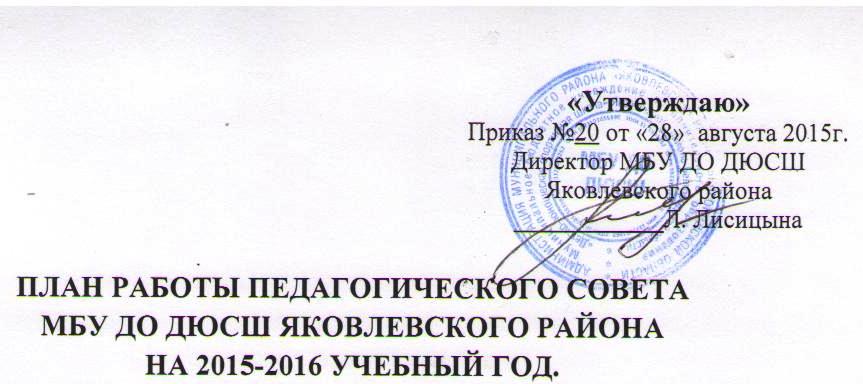 №СодержаниеОтветственныеПедсовет №1 от 28 августа 2015г.Педсовет №1 от 28 августа 2015г.Педсовет №1 от 28 августа 2015г.1.Итоги деятельности педагогического коллектива школы за прошедший период 2014-2015 года. Цели и задачи на 2015-2016 учебный годМетодистКвочка М.А.3.Рассмотрение и утверждение:- программы развития на 2015-2020г.- программы деятельности (плана работы) учреждения на 2015-2016 уч.г);- образовательной программы на 2015-2016 учебный год;- учебного плана на 2015-2016 учебный год;- общеразвивающих и предпрофессиональных программ на 2015-2016 учебный год;- годового календарного учебного графика на 2015-2016 учебный год;- локальных актов;- списков обучающихся, переведённых на следующий этап (год) обучения на 2015-2016 учебный год- плана-графика курсовой переподготовки на 2015-2016 учебный год;- плана-графика аттестации педагогических работников на 2015-2016 учебный год;- инструкций по технике безопасности для работников и обучающихся ДЮСШ- аттестационной комиссии МБУ ДО ДЮСШЗам. директора БутыринаМ.А.ДиректорЛисицына Л.А.4.Ознакомление с нормативными документами в области образования и спортаЗам. директора Коренева Н.А.5.Процедура аттестации педагогических работников МетодистКвочка М.А.6.Особенности профессиональной деятельности тренеров-преподавателей по легкой атлетике Тренер-преподаватель М. Бутырина 7.О технике безопасности организации и проведении учебно-тренировочного процесса.МетодистКвочка М.А.8.«Теоретическая подготовка – одна из важнейших составных частей спортивной подготовки»МетодистРудов В.М.9.«Применение стрелкового тренажёра «СКАТ» в подготовке спортсмена стрелка».Тренер-преподавательГоловкова И.И.10.«Воспитательная работа на учебно-тренировочных сборах»Тренер-преподаватель Мокина М.А.                 Педсовет№2 от 21 декабря 2015г.1.Развитие личности в спортивной школе Зам. директора Н.А. Коренева2.Личность тренера как фактор успешности одарённых детей в спортеТренер-преподавательЕ.Б. Абраменко3.Сложности психологической подготовки одарённых детей в спортеТренер-преподавательА.В. Каптюх 4.Итоги деятельности педагогического коллектива МБУ ДО ДЮСШ  в 2015 году: реализация программы деятельности,  программы развития и  образовательной учреждения.МетодистКвочка М.А.,  Зам. директора Н.А. Коренева Директор Лисицына Л.А. 5.О результатах углублённого медицинского осмотра обучающихся МБУДО ДЮСШ  в 2015-2016 учебном годуВрач Соколовский В.И. Педсовет №3 от 28 марта 2016г.Педсовет №3 от 28 марта 2016г.Педсовет №3 от 28 марта 2016г.1.Об итогах областного смотра-конкурса среди учреждений дополнительного образования физкультурно-спортивной направленности.Директор Лисицына Л.А. 2.Релаксация как метод реабилитации спортсменовТренер-преподавательЛисицын В.П.3.Психофизическое состояние спортсмена и коррекция состояния с использованием современных информационных технологийТренер-преподавательПоздняков С.В. 4.Мониторинг результатов контрольных нормативов по технико-тактической подготовкеМетодист М. КвочкаПедсовет №1 от 30 мая 2016г.Педсовет №1 от 30 мая 2016г.Педсовет №1 от 30 мая 2016г.1.Итоги контрольно-переводных испытаний (итоговая аттестация обучающихся), выполнение учебного плана. Перевод обучающихся на следующий этап  (год) обучения.зам. директора Бутырина М.А.2.Анализ учебно-тренировочной и воспитательной работы тренеров-преподавателей (по результатам ВШК и разработанным критериям)Зам. директора Бутырина М.А.3.Организация летней оздоровительной работы МБУ ДО ДЮСШ ДЮСШ, учебно-тренировочного процесса в период школьных каникул.ДиректорЛисицына Л.А. 4.Результативность выступлений учащихся школы в соревнованиях различного ранга. Основные направления по совершенствованию учебно-тренировочного и воспитательного процесса на отделениях.Старшие  тренеры-преподаватели отделений